
2016-2017 EĞİTİM-ÖĞRETİM YILISAFVAN ANADOLU İMAM HATİP LİSESİ                      “BESLENME DOSTU OKUL PROJESİ” YILLIK ÇALIŞMA PLANIHEDEFLERİMİZ“Beslenme Dostu Okul Projesi” ile öğrencilerin, sağlıklı beslenme ve hareketli yaşam koşullarına teşvik edilmesiOkullarımızda sağlıksız beslenme ve obezitenin önlenmesi için gerekli tedbirlerin alınmasıVeliler ve öğrencilerde hareketli yaşam konusunda duyarlılığın arttırılmasıSağlıklı beslenme ve hareketli yaşam için yapılan iyi uygulamaların desteklenmesiOkul sağlığının daha iyi düzeylere çıkarılması için çalışmalar yapılmasıBu bağlamda 2016-2017 öğretim yılı için Beslenme Dostu Okul Projesi kapsamında aşağıda belirtilen çalışma planı uygulanacaktır.AMAÇLARIMIZAile ve çocuk eğitimleri ile sağlıklı nesillerin yetişmesine katkı sağlamak için;Çocuk ve ailelerde sağlıklı beslenme,Çocuklarda şişmanlık,Sağlıklı okul dönemi,Sağlık risklerine göre (Hiperlipidemi, troid hastalıkları, demir yetersizliği, kansızlık)Çocuk ve aile beslenmesi, programlarıyla genç nesillerin sağlıklı yetişmesine destek vermek. Aile bireylerinin sağlıklı çocuklar beslenme bilincini arttırma, sağlık risklerini azaltma ve sağlıklı nesiller yetiştirme için gerekli beslenme eğitim hizmetini sağlamak.BESLENME VE HAREKETLİ YAŞAM EKİBİ GÖREVLİLERİPANSİYON MUTFAK DENETLEME EKİBİOKUL KANTİNİ DENETLEME KOMİSYONUYILLIK ÇALIŞMA PLANI                                                                                                                                                          M.KADRİ ÇELİK                                                                                                                                                         OKUL MÜDÜRÜ2016-2017 SAFVAN ANADOLU İMAM HATİP LİSESİ BESLENME VE HAREKETLİ YAŞAM EKİBİ                                 Okulumuz Sağlıklı beslenme ve hareketli yaşam ekibinde görevlendirilmiş bulunmaktasınız.                                                                                                                                                          M.KADRİ ÇELİK                                                                                                                                                         OKUL MÜDÜRÜSIRA NOADI-SOYADIBRANŞI1MEDİNE ATEŞMÜDÜR YARDIMCISI2M.SAİT YÜCELBİYOLOJI ÖĞRETMENİ3TUBA ÖMEROĞLU          BİYOLOJİ ÖĞRETMENİ4M.MUSTAFA ÇALIŞBEDEN EĞİTİMİ ÖĞRETMENİ5ALEYNA NUR ÇELİKÖĞRENCİ TEMSİLCİSİ6EMİN ÇİLOKUL BİRLİĞİ BAŞKANI7ŞEVKET DURGUNVELİ8HACI ŞENHİZMETLİ9PINAR TUNÇHİZMETLİSIRA NOADI-SOYADIBRANŞI1SERDAR KENDİRPANSİYON.MÜDÜR YRD.2NİHAT AĞIRTARİH ÖĞRETMENİ3MEHMET YOLDAŞEDEBİYAT ÖĞRETMENİ4M.MUSTAFA ÇALIŞBEDEN EĞİTİMİ ÖĞRET.SIRA NOADI-SOYADIBRANŞI1MEDİNE ATEŞMÜDÜR YARDIMCISI2NURTEN ERGÜNİHL MESLEK DERSLERİ3M. SAİT YÜCELBİYOLOJİ4M.MUSTAFA ÇALIŞBEDEN EĞİTİMİAYLARYAPILACAK ETKİNLİKLERETKİNLİK SORUMLULARIETKİNLİK SORUMLULARIEYLÜLBeslenme ve hareketli yaşam ekibinin kurulmasıOkul Müdürü TarafındanOkul Müdürü TarafındanEYLÜLKantin/Mutfak/Yemekhane Denetleme Ekibinin OluşturulmasıOkul müdürü tarafındanOkul müdürü tarafındanEYLÜLYıllık Çalışma Planının hazırlanması ve internette yayınlanmasıBeslenme ve hareket yaşam ekibi tarafındanBeslenme ve hareket yaşam ekibi tarafından EKİMEKİMDünya yürüyüş günü nedeniyle yürüyüş düzenlenmesi ve okul panosunun hazırlanmasıBeslenme ve hareket yaşam ekibi tarafındanBeslenme ve hareket yaşam ekibi tarafından EKİMEKİMSınıf rehber öğretmenleri tarafındanSınıf rehber öğretmenleri tarafından EKİMEKİMSağlık için spor etkinliğinin yapılmasıÖğretmenler tarafındanÖğretmenler tarafından EKİMEKİMEkim ayı raporunun ve beslenme listesinin hazırlanmasıBeslenme ve hareket yaşam ekibi tarafındanBeslenme ve hareket yaşam ekibi tarafındanKASIMOkul beslenme programı hakkında ve sağlıklı beslenme konusunda öğrencilere bilgiler verilmesiOkul beslenme programı hakkında ve sağlıklı beslenme konusunda öğrencilere bilgiler verilmesiÖğretmenler tarafındanKASIMDünya Diyabet Günü nedeniyle abur cubur son etkinliği yapılması (resim,drama, sergi vb.)Dünya Diyabet Günü nedeniyle abur cubur son etkinliği yapılması (resim,drama, sergi vb.)Sınıf Öğretmenleri tarafındanKASIMVeli bilgilendirme toplantılarında sağlıklı beslenme konularına değinilmesiVeli bilgilendirme toplantılarında sağlıklı beslenme konularına değinilmesiÖğretmenler tarafındanKASIMÖğrencilerin boy, kilo ölçümlerinin yapılması ve istatistiklerin tutulması ve yapılan  ölçümler sonucunda problem yaşayan öğrencilerle ve velilerle görüşülmesiÖğrencilerin boy, kilo ölçümlerinin yapılması ve istatistiklerin tutulması ve yapılan  ölçümler sonucunda problem yaşayan öğrencilerle ve velilerle görüşülmesiÖğretmenler tarafındanKASIMKasım ayı raporu ve beslenme listesinin yazılmasıKasım ayı raporu ve beslenme listesinin yazılmasıBeslenme ve hareket yaşam ekibi tarafındanARALIKEl hijyeni hakkında sınıfları bilgilendirmeEl hijyeni hakkında sınıfları bilgilendirmeÖğretmenler tarafındanARALIKOkul beslenme panosunda Sağlıklı ve Dengeli Beslenme ile ilgili bilgiler duyurulmasıOkul beslenme panosunda Sağlıklı ve Dengeli Beslenme ile ilgili bilgiler duyurulmasıBeslenme ve hareket yaşam ekibi tarafındanARALIKAralık ayı rapor ve beslenme listesinin yazılmasıAralık ayı rapor ve beslenme listesinin yazılmasıBeslenme ve hareket yaşam ekibi tarafındanOCAKAbur cuburlar hakkında bilgilendirmeAbur cuburlar hakkında bilgilendirmeSınıf öğretmenleri tarafındanOCAKGünlük planlarda sağlıklı beslenme ile ilgili etkinliklere yer vermekGünlük planlarda sağlıklı beslenme ile ilgili etkinliklere yer vermekSınıf öğretmenleri tarafındanOCAKMeyve ve süt günleri düzenlemekMeyve ve süt günleri düzenlemekSınıf öğretmenleri tarafındanOCAKÖğrencilere doğru beslenme için neler yapabileceklerini etkinliklerle anlatmak(cd, resim, hikaye, drama vb.)Öğrencilere doğru beslenme için neler yapabileceklerini etkinliklerle anlatmak(cd, resim, hikaye, drama vb.)Sınıf öğretmenleri tarafındanOCAKOcak ayı raporu ve beslenme listesinin yazılmasıOcak ayı raporu ve beslenme listesinin yazılmasıBeslenme ve hareket yaşam ekibi tarafındanŞUBATFatsfood hakkında bilgilendirmeFatsfood hakkında bilgilendirmeSınıf Rehber öğretmenleri tarafındanŞUBATOkuldaki tüm öğrencilerin boy ve kilolarının tespit edilmesi, beden kitle indekslerinin hesaplanarak veliler ile paylaşılması.Sorunlu olanların velileri ile görüşülmesi.Okuldaki tüm öğrencilerin boy ve kilolarının tespit edilmesi, beden kitle indekslerinin hesaplanarak veliler ile paylaşılması.Sorunlu olanların velileri ile görüşülmesi.Öğretmenler tarafındanŞUBATHer gün öğrenci girişlerinde sağlık için spor hareketlerinin yapılacağı bilgisinin öğretmenlere ve öğrencilere verilmesiHer gün öğrenci girişlerinde sağlık için spor hareketlerinin yapılacağı bilgisinin öğretmenlere ve öğrencilere verilmesiBeslenme ve hareket yaşam ekibi tarafındanŞUBATÖğrencilere doğru beslenme hakkında eğitici cd izletilmesiÖğrencilere doğru beslenme hakkında eğitici cd izletilmesiSınıf öğretmenleri tarafındanŞUBATŞubat ayı rapor ve beslenme listesinin yazılmasıŞubat ayı rapor ve beslenme listesinin yazılmasıBeslenme ve hareket yaşam ekibi tarafındanMARTBeslenme programı kapsamında öğrencilerin yaptıkları etkinliklerin okul internet sayfasında sergilenmesiBeslenme programı kapsamında öğrencilerin yaptıkları etkinliklerin okul internet sayfasında sergilenmesiOkul müdürü tarafındanMARTOkul bahçesinin düzenlenmesiOkul bahçesinin düzenlenmesiBeslenme ve hareket yaşam ekibi tarafındanMARTTükettiğimiz hazır içecekler hakkında bilgilendirmeTükettiğimiz hazır içecekler hakkında bilgilendirmeSınıf öğretmenleri tarafındanMARTMart ayı rapor ve beslenme listesinin yazılmasıMart ayı rapor ve beslenme listesinin yazılmasıBeslenme ve hareket yaşam ekibi tarafındanNİSANSağlık için yürüyüş yapılmasıSağlık için yürüyüş yapılmasıTüm sınıflarNİSANVelilerimizle sağlıklı hayat için nelerin yapıldığı ile ilgili anket yapılmasıVelilerimizle sağlıklı hayat için nelerin yapıldığı ile ilgili anket yapılmasıOkul müdürü tarafındanNİSANSağlıklı Hayta-Sağlıklı Beslenme konusunda üniversite ile işbirliği yapılarak velilere seminer verilmesiSağlıklı Hayta-Sağlıklı Beslenme konusunda üniversite ile işbirliği yapılarak velilere seminer verilmesiBeslenme ve hareket yaşam ekibi tarafındanNİSANHijyen kurallarının  okul beslenme panosu ve sınıf panolarında duyurulmasıHijyen kurallarının  okul beslenme panosu ve sınıf panolarında duyurulmasıSınıf öğretmenleri tarafındanMAYISOkul çevresinde sağlıklı hayat sağlıklı yaşam konularında farkındalık yaratmak için çevre, esnaf ve mahalle sakinleri ile görüşmekOkul çevresinde sağlıklı hayat sağlıklı yaşam konularında farkındalık yaratmak için çevre, esnaf ve mahalle sakinleri ile görüşmekBeslenme ve hareket yaşam ekibi tarafındanMAYISVelilerin katılımı ile okulumuzda sabah sporu yapmakVelilerin katılımı ile okulumuzda sabah sporu yapmakSınıf Öğretmenleri tarafındanMAYISSağlıklı beslenme günü ve Dünya obezite günü nedeniyle Çocuğumu abur cubur dan uzak nasıl tutabilirim etkinliği düzenlemek.Sağlıklı beslenme günü ve Dünya obezite günü nedeniyle Çocuğumu abur cubur dan uzak nasıl tutabilirim etkinliği düzenlemek.Sınıf Öğretmenleri tarafındanMAYISYıl boyunca yapılan çalışmaları sergilemekYıl boyunca yapılan çalışmaları sergilemekSınıf öğretmenleri tarafındanHAZİRANGenel değerlendirmeGenel değerlendirmeBeslenme ve hareketli yaşam ekibiSIRA NOADI-SOYADIBRANŞIİMZA1MEDİNE ATEŞMÜDÜR YARDIMCISI2M.SAİT YÜCELBİYOLOJI ÖĞRETMENİ3TUBA ÖMEROĞLUBİYOLOJİ ÖĞRETMENİ4M.MUSTAFA ÇALIŞBEDEN EĞİTİMİ ÖĞRETMENİ5ALEYNA NUR ÇELİKÖĞRENCİ TEMSİLCİSİ6EMİN ÇİLOKUL BİRLİĞİ BAŞKANI7ŞEVKET DURGUNVELİ8HACI ŞENHİZMETLİ9PINAR TUNÇHİZMETLİ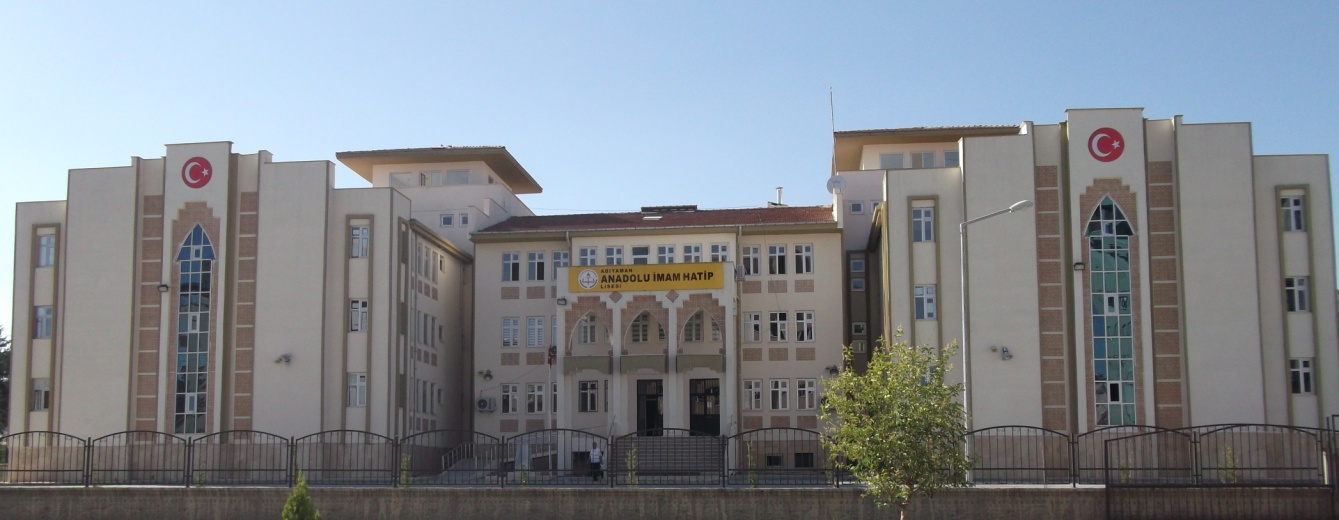 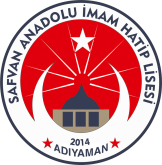 